SchulversuchspraktikumKristina BreithauptSommersemester 2016Klassenstufen 7/8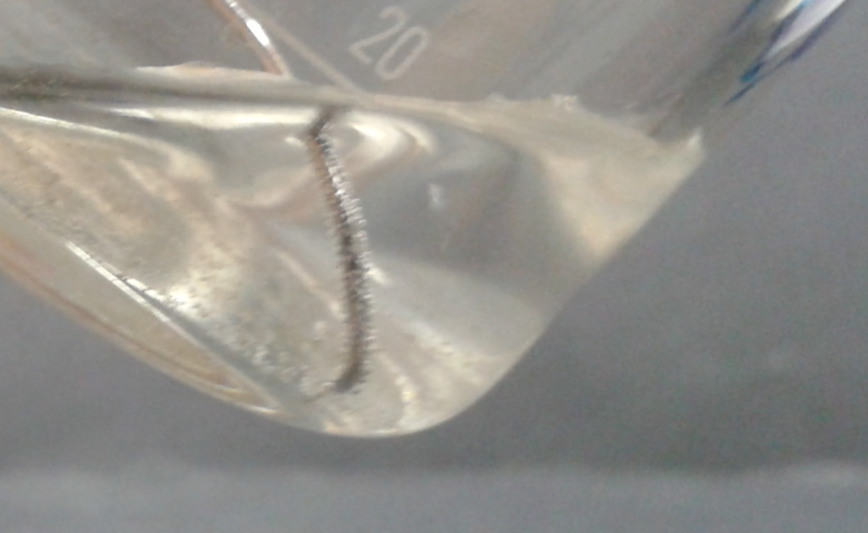 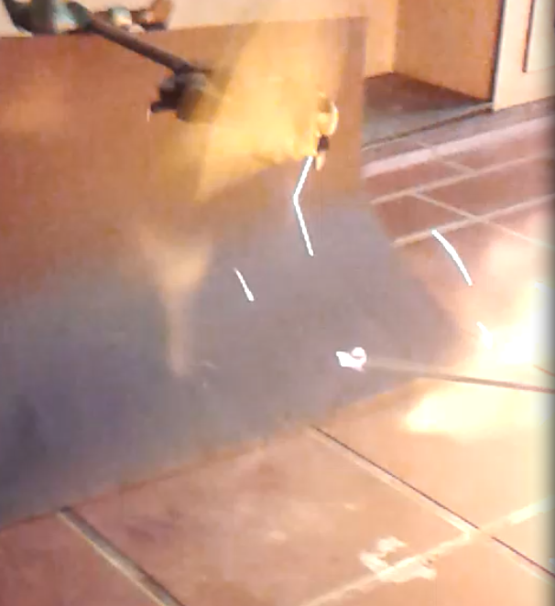 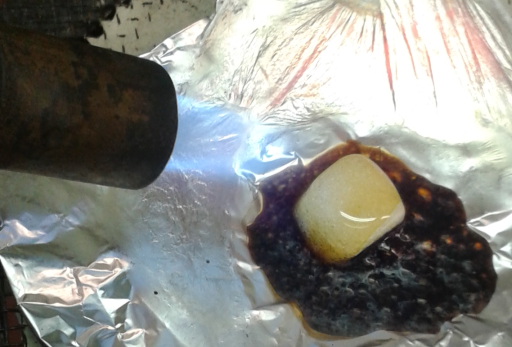 Aktivierungsenergie und KatalysatorenBeschreibung des Themas und zugehörige Lernziele Die Aktivierungsenergie ist die Energie, die aufgebracht werden muss, damit eine an sich freiwillig, aber sehr langsam ablaufende chemische Reaktion in Gang zu bringen. Die Schülerinnen und Schüler sollen nach der Behandlung der Themen „Aktivierungsenergie und Katalysatoren“ verstehen, dass manche Reaktionen eine äußere Energiezuführung benötigen um ablaufen zu können. Dieser Sachverhalt kann mit Modellen wie dem ‚Bergmodell‘ oder dem ‚Schlauchmodell‘ veranschaulicht werden. Das Bergmodell (siehe Abbildung 1) zeigt einen Hügel, über den eine Kugel gerollt werden muss. Die Kugel symbolisieren die Edukte der Reaktion, die einen höheren Energiegehalt als die Produkte aufweisen. Der Hügel symbolisiert die aufzuwendende Aktivierungsenergie. 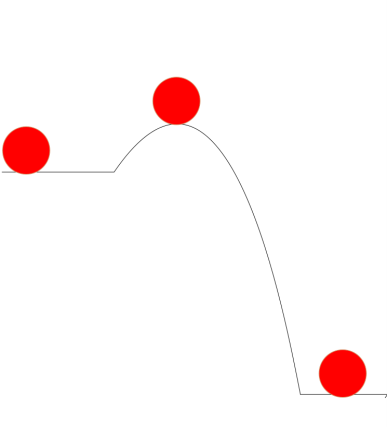 Abbildung 1 -  Darstellung des 'Bergmodells'.Das Schlauchmodell zeigt denselben Sachverhalt wie das Bergmodell, nur das hier ein Schlauch den Hügel darstellt und eine Flüssigkeit von dem ersten Erlenmeyerkolben, der erhöht steht in einen zweiten tieferen Erlenmeyerkolben überführt werden muss (siehe Abbildung 2). Auf das System wird ein Überdruck ausgeübt, dieser Druck symbolisiert die aufzubringende Aktivierungsenergie.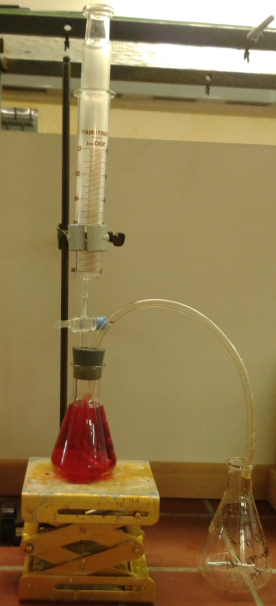 Abbildung 2 -  Das Schlauchmodell.Die Schülerinnen und Schülersollen die Aktivierungsenergie als Energiedifferenz zwischen dem Ausgangszustand (Edukte) und dem Übergangszustand (Zwischenprodukt) beschreiben. Des Weiteren sollen sie den Einfluss eines Katalysators auf die Aktivierungsenergie erkennen und beschreiben können. Ebenso sollen die Schülerinnen und Schüler zu den obigen Sachverhalten Energiediagramme anfertigen können (siehe Abbildung 3). Ein Katalysator ist ein Stoff, dessen Anwesenheit die Geschwindigkeit einer Reaktion erhöht, ohne das er selbst verbraucht wird, d.h. er kann nach der Reaktion zurückerhalten werden. Damit ein Katalysator seine Wirkung überhaupt entfalten kann, muss er in das Reaktionsgeschehen eingreifen. Daher verläuft eine katalytische Reaktion auf einem anderen Weg, d.h. der Reaktionsmechanismus ist nicht der Gleiche wie bei der unkatalysierten Reaktion. Verläuft nun eine unkatalysierte Reaktion über die Kollision von Molekülen A und B unter Bildung von AB, so ist bei der katalytischen Reaktion ein zweistufiger Mechanismus, bei dem Verbindung A eine Verbindung mit AKat mit dem Katalysator (Kat) eingeht und dann AKat mit X reagiert, wobei der Katalysator zurückerhalten wird. Dieser kann erneut mit A reagieren. Es kann zwischen der homogenen und heterogenen Katalyse entschieden werden. Bei der homogenen Katalyse ist der Katalysator in der gleichen Phase wie die Reaktanden anwesend. Bei der heterogenen Katalyse liegen der Katalysator und die Reaktanden in verschiedenen Phasen vor. Der Katalysator ist in der Regel fest und die Reaktanden-Moleküle werden an der Katalysator-Oberfläche adsorbiert. Adsorption bedeutet das Haftenbleiben von Molekülen an der Oberfläche eines Feststoffes.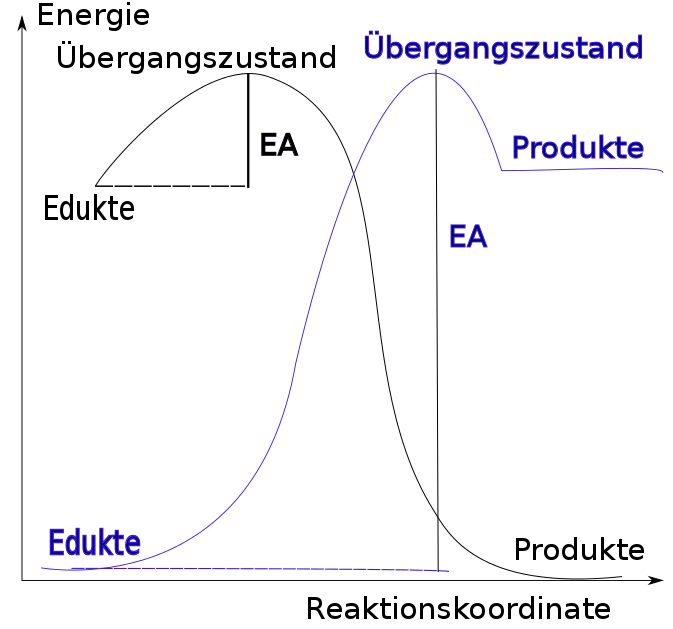 Abbildung 2 -  Energiediagramm für eine exotherme Reaktion in blau und eine endotherme Reaktion, die in grün dargestellt ist.Des Weiteren eignen sich viele Reaktionen zur Darstellung der Aktivierungsenergie. Am Ende wird noch das Thema der Katalysatoren behandelt. Ein Katalysator ist ein Stoff, der die Reaktionsgeschwindigkeit einer chemischen Reaktion beeinflusst ohne dabei verbraucht zu werden. Ein Katalysator kann die Aktivierungsenergie herauf- oder herabsetzen. Die Schülerinnen und Schüler sollen den Einfluss eines Katalysators benennen und in Form eines geeigneten Diagramms darstellen können (siehe Abbildung 3). 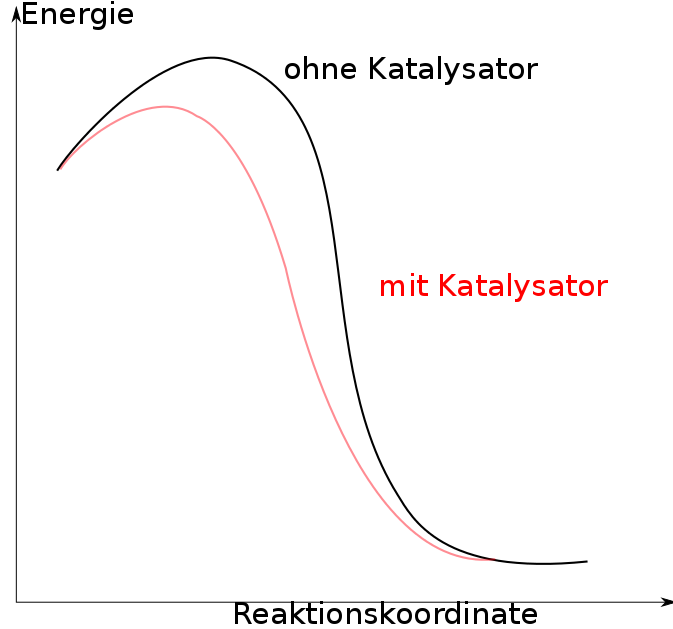 Abbildung 3: Energiediagramm eines Reaktionsverlaufs mit und ohne Katalysator.Relevanz des Themas für Schülerinnen und Schüler der Klassen 7/8 und didaktische Reduktion Die Aktivierungsenergie für Reaktionen ist für das Verständnis der Schülerinnen und Schüler, wie chemische Reaktionen ablaufen wichtig. So kann gezeigt werden wieso nicht alle Reaktionen oft beim Zusammenmischen der Reaktanden ablaufen. Dennoch gibt es einige Ausnahmen, bei denen sofort eine Reaktion einsetzt, dies ist zum Beispiel freiwillig ablaufende endotherme Reaktionen. Endotherme Reaktionen, die freiwillig ablaufen, laufen spontan ab, da sie den Zustand der größten Unordnung anstreben Dabei ist es so, dass die Edukte einen höheren Zustand der Ordnung haben als die Produkte. Ein Beispiel für eine solch freiwillig ablaufende Reaktion ist das Lösen von Salzen in Wasser. Im festen Zustand befinden sich die einzelnen Teilchen in einem geordneten Kristallgitter. Beim lösen werden die Teilchen jedoch aus dem Gitterverband gelöst und verteilen sich ungeordnet in der Lösung. Auf dieser Grundlage werden im späteren Verlauf des Chemieunterrichts noch viele Reaktionen durchgeführt. Daher ist dieses Thema von zentraler Bedeutung. Im Alltag begegnen den Schülerinnen und Schüler immer wieder Reaktionen zu deren Ablauf die Aktivierungsenergie notwendig ist. Beispiele hierfür sind zum einen die Wunderkerze an Silvester und die Knallerbse aus dem Scherzartikelladen. Die Vorerfahrungen von Schülerinnen und Schüler mit dem Katalysator sind im Alltag auch vorhanden und sind häufiger anzutreffen als die Vorerfahrungen mit der Aktivierungsenergie. Da in jedem Auto ein Katalysator eingebaut ist. Dieser Sachverhalt ist vielen Schülerinnen und Schüler womöglich nicht bewusst und sollte aufgezeigt werden. Eine didaktische Reduktion muss bei der Behandlung des Autokatalysators vorgenommen werden, da der erweiterte Redoxbegriff in der 9. und10. Klassenstufe eingeführt wird und die Behandlung der einzelnen Reaktionen, die am Autokatalysator ablaufen, den Wissensstand der Schülerinnen und Schüler überschreitet. Die Verbrennung von Zucker mittels der Asche soll auf eine Wortgleichung reduziert werden, da die Summenformel des Zuckers das ihnen bekannte Teilchenmodell überschreitet und für die Schülerinnen und Schüler nicht erklärbar ist. Außerdem muss bei der Autokatalyse aufgepasst werden, dass nicht von Ionen gesprochen wird, die an der Reaktion beteiligt sind, da dieser Begriff ebenfalls erst in der Klassenstufe 9/10 eingeführt wird. In diesem Protokoll soll das autokatalytische Experiment den Schülern aufzeigen, dass der Katalysator auch während einer chemischen Reaktion gebildet werden kann und nicht von außerhalb zugeführt werden muss.LehrerversucheV1 – Der WasserstoffballonMaterialien: 		Luftballon, Glimmspan, Stativ, AbzugChemikalien:		WasserstoffDurchführung: 			Der Luftballon wird mit dem Wasserstoff befüllt und an einem Stativ befestigt. Anschließend wird der Glimmspan entzündet und vorsichtig an den Luftballon gehalten.Beobachtung:			Der Luftballon geht mit einem lauten Knall kaputt und es ist ein oranger Feuerball zu erkennen (siehe Abbildung 4).		2. 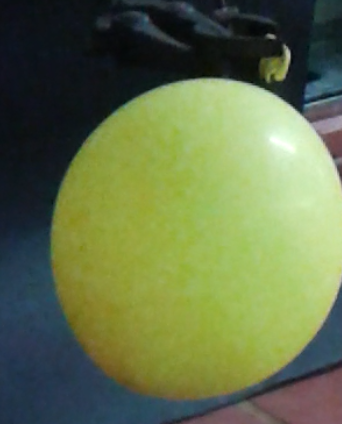 Abb. 4 -  1. Wasserstoffballon, 2. Explosion des Wasserstoffs initiiert durch den Glimmspan.Deutung:			Es findet eine einfache Verbrennungsreaktion von dem Wasserstoff statt. Der befüllte Luftballon stellt das System Gasballon dar. Der brennende Glimmspan zerstört dieses stabile System. Die Flamme aktiviert die Reaktion, in diesem Fall die Verbrennung von Wasserstoff. Der laute Knall kommt dadurch zustande, dass der Wasserstoff sich mit dem Luftsauerstoff vermischt so Knallgas entsteht, das den lauten Knall bedingt.			Wortgleichung: Wasserstoff + Sauerstoff → Wasser			Reaktionsgleichung: 2 H2(g) + O2(g) ⇌ 2 H2O(g)Entsorgung:	           	Die Reste des Luftballons werden im Restmüll entsorgt. Literatur:		http://www.seilnacht.com/versuche/aktivie.html, 25.07.16 (Zuletzt ab			gerufen am 25.07.16 um 17:11 Uhr).V2 – Das edle MetallMaterialien: 		Platindraht, 100 mL Becherglas, Pinzette, Handschuhe, PipetteChemikalien:		WasserstoffperoxidDurchführung:			In das Becherglas wird mithilfe der Pipette ca. 1 cm breit Wasserstoffperoxid gefüllt. Anschließend wird der Platindraht mit der Pinzette in das Wasserstoffperoxid getaucht.Beobachtung:			An der Oberfläche des Platindrahts ist eine deutliche Blasenbildung zu beobachten (siehe Abbildung 5).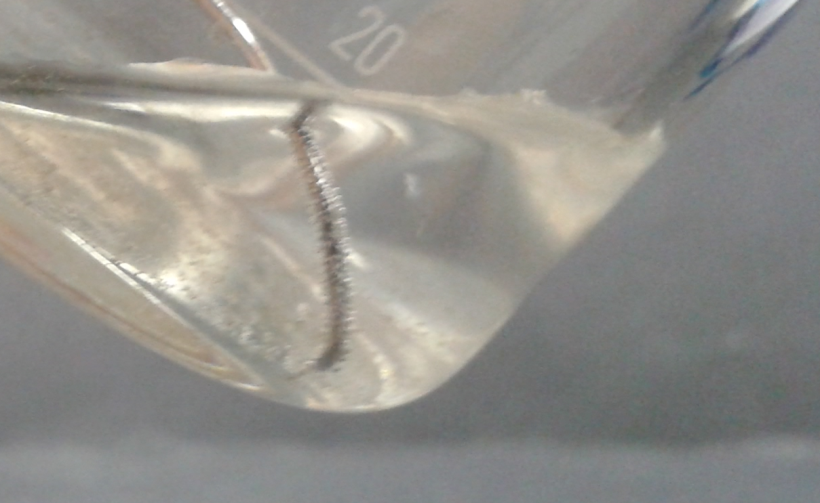 Abb. 5 - Zersetzung des Wasserstoffperoxid am Platindraht.Deutung:			Wasserstoffperoxid zerfällt bei Raumtemperatur und normalem Luftdruck nur sehr langsam. Platin ist ein katalytisch hoch wirksames Metall und beschleunigt die Zersetzung. An der Oberfläche des Platindrahts wird das Wasserstoffperoxid zu Sauerstoff und Wasser zersetzt. Der Sauerstoff verursacht die Blasenbildung. Die benötigte Aktivierungsenergie für den Zerfall wird durch den Kontakt mit dem Platindraht soweit erniedrigt, dass der Zerfall bei Raumtemperatur zu beobachten ist. Dies wird durch eine Zwischenstufe, die eine Verbindung aus dem Platindraht und dem Wasserstoffperoxid ist, hervorgerufen. Diese Zwischenstufe begünstigt die Bildung der Hydroxylradikale für die Zerfallsreaktion. Durch diese Zwischenstufe ist die Aktivierungsenergie soweit erniedrigt, dass eine Zersetzung bei RT stattfindet. Werden andere Drahte, wie Kupfer, Messing oder Nickel verwendet tritt keine Zerfallsreaktion auf, da Wasserstoffperoxid dort als Oxidationsmittel wirkt und die Metallatome oxidiert und die Ionen in Lösung gehen Damit den Schülerinnen und Schüler gezeigt wird, dass es sich bei dem entstandenen Gas um Sauerstoff handelt, kann dieses mit einem Reagenzglas aufgefangen werden und in das Reagenzglas ein Glimmspan gehalten werden. Leuchtet dieser dabei auf und beginnt zu brennen, so handelt es sich bei dem Gas um Sauerstoff.			Wortgleichung: Wasserstoffperoxid → Sauerstoff + Wasser			Teilgleichungen:			Oxidation: H2O2 → O2 + 2 H+ + 2 e-			Reduktion: H2O2 + 2 e- → 2 OH-			Redoxreaktion 2 H2O2(aq) ⇌ O2(g) + 2 H2O(l)Entsorgung:	           	Das Wasserstoffperoxid wird stark mit Wasser verdünnt und in den Säu-			re-Base-Abfall gegeben.Literatur:		H. Schmidkunz, W. Rentzsch, Chemische Freihandversuche- Kleine Versu-			che mit großer Wirkung Band 1, Aulis Verlag, Köln 2011.SchülerversucheV1 – Zucker brennt dochMaterialien: 		Gasbrennner, Dreifuß mit Drahtnetz, AlufolieChemikalien:		2 Zuckerwürfel, AscheDurchführung: 			Die beiden Zuckerwürfel werden jeweils auf Alufolie gelegt. Einer der beiden wird noch in Asche gewälzt. Anschließend wird das normale Stück Würfelzucker mit der Alufolie auf den Dreifuß gelegt und von oben mit einem Gasbrenner erhitzt. Dies wird mit dem aschummantelten Stück Zucker wiederholt (siehe Abbildung 6). 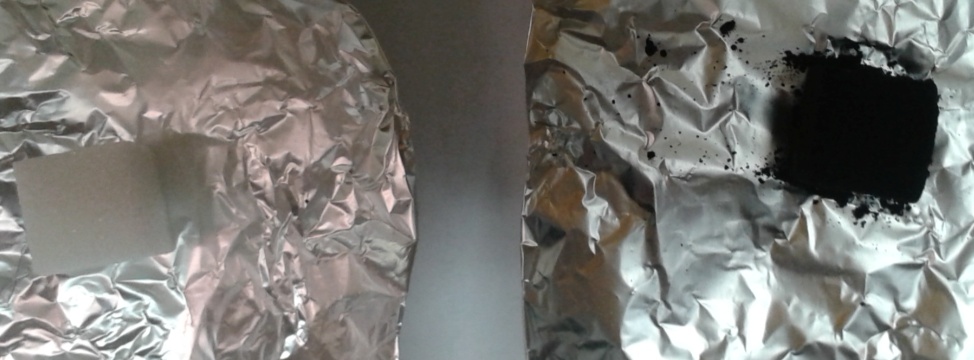 Abb. 6-  Würfelzucker vor dem Erhitzen. Links der normale Würfelzucker. Rechts der Würfelzucker, der in Asche gewälzt wurde.Beobachtung:			Der normale Zucker schmilzt und karamellisiert, aber er beginnt nicht zu brennen. Der Würfelzucker mit der Asche schmilzt nicht so schnell und es ist beim Entfernen des Gasbrenners eine Flamme auf dem Zuckerwürfel zu erkennen. (siehe Abbildung 7).		2. 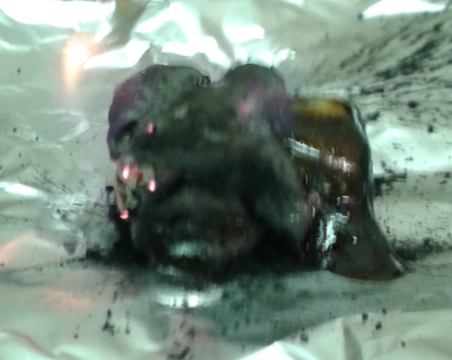 Abbildung 7: 1. Normaler Würfelzucker während des Erhitzens, 2. selbstbrennender Würfelzucker mit Asche.Deutung:			Asche ist das Verbrennungsprodukt von Holzkohle oder Pflanzenteilen. Bei der Verbrennung von Holzkohle werden nur die organischen Bestandteile oxidiert und die in der Zelle enthaltenen Mineralstoffe bleiben übrig. Diese Mineralstoffe, wie Kalium und Magnesium, sind katalytisch aktiv. Dies zeigt sich im Vergleich zu dem Erhitzen eines normalen Würfelzuckers, der nur schmilzt und zu Karamell wird. Der ascheummantelte Zuckerwürfel schmilzt jedoch nicht und brennt weiter. Die Mineralstoffe senken die Aktivierungsenergie, die zum Verbrennen des Zuckers benötigt wird, sodass es zu einer schnelleren Gleichgewichtseinstellung führt und darum zu einer höheren Reaktionsgeschwindigkeit.			Wortgleichung: Zucker → Kohlenstoffdioxid + Wasser			Reaktionsgleichung: C12H22O11(s) + 12 O2(g) ⇌ 12 CO2(g) + 11 H2O(g)Entsorgung:	           	Die Reste der Zuckerwürfel und die Alufolie werden im Feststoffabfall 			entsorgt. Literatur:		D. Wiechoczek, http://www.chemieunterricht.de/dc2/katalyse/vkat-			005.htm 27.07.16 (Zuletzt abgerufen am 27.07.16 um 19:21 Uhr).V2 – Autokatalyse bei der Permanganat/ Oxalsäure-Oxidation Materialien: 		6 Reagenzgläser, Reagenzglasständer, 3 Pipetten, Peleusball, Spritzflasche, Abzug, 6 GummistopfenChemikalien:		Oxalsäure (c= 0,05 mol/L), Kaliumpermanganat (c= 0,02 mol/L, frisch zubereitet), Mangansulfat (c= 0,1 mol/L) und halbkonzentrierte SchwefelsäureDurchführung: 		Zu Beginn werden die Reagenzgläser von 1-5 durchnummeriert. In das unbeschriftete Reagenzglas werden 2 mL Wasser gefüllt. In die beschrifteten Reagenzgläser 1-5 werden 2 mL Oxalsäure und 1 mL Schwefelsäure gefüllt. In das Reagenzglas 1 wird keine Mangansulfat-Lösung gegeben. In die Reagenzgläser 2-5 werden 0,1, 0,2, 0,4, 0,5 mL Mangansulfat-Lösung gegeben. Alle Reagenzgläser werden mit destilliertem Wasser auf das gleiche Volumen gebracht. Nun wird in alle 6 Reagenzgläser 1 mL Kalimpermanganat gegeben. Das unbeschriftete Reagenzglas dient als Vergleichsprobe. Die Zeiten bis zur vollständigen Entfärbung sollten notiert werden.Beobachtung:			In dem Vergleichsreagenzglas liegt eine violette Färbung durch das Kaliumpermanganat vor. Diese Färbung tritt bei all den anderen Reagenzgläsern auch auf, nur, dass die violette Färbung sich nach kurzer Zeit ändert. Der Farbverlauf ist von violett über braun (siehe Abbildung 8) zu farblos (siehe Abbildung 9). Es wird ebenfalls beobachtet, dass die Zeit der Entfärbung von Reagenzglas 1-5 in immer kürzeren Zeitintervallen geschieht.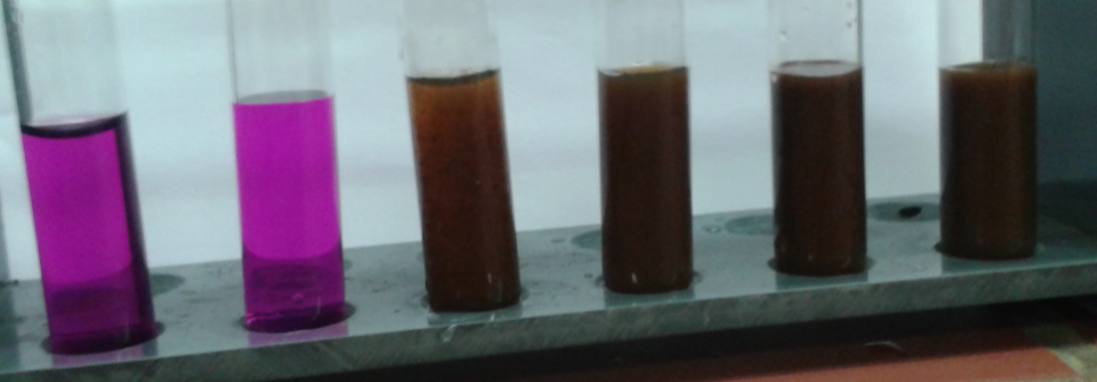 Abbildung 8: Autokatalytische Reaktion von Kaliumpermanganat mit Oxalsäure. Ganz links ist die Vergleichsprobe zu sehen. Danach ist von links nach rechts der Reihe nach Reagenzglas 1-5, mit brauner Färbung.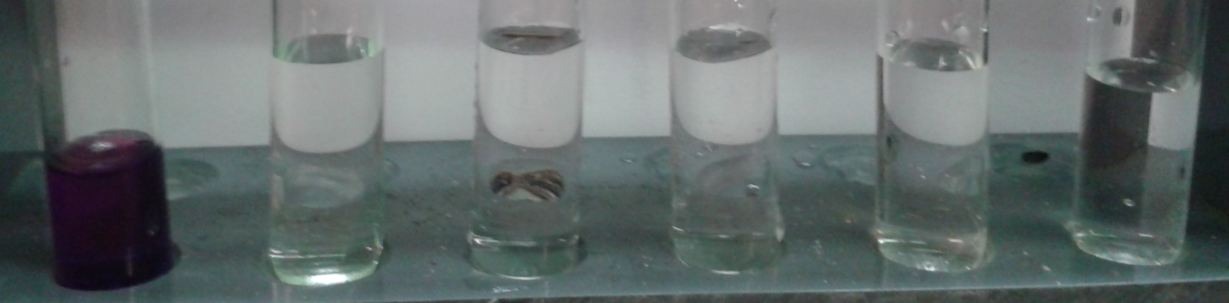 Abbildung 9: Ende der Autokatalyse von Kaliumpermanganat mit Oxalsäure. Ganz links ist die violette Vergleichslösung zu erkennen. Danach in der Reihenfolge von links nach rechts die Reagenzgläser 1-4 alle sind farblos.Deutung:			Die violette Färbung im Vergleichsglas ist durch das Kaliumpermanganat bedient. Die braune Farbe der Lösungen 2-5 in der Abbildung 5 kommt durch Manganoxid, das auch Braunstein genannt wird. In Abbildung 6 sind die Lösungen 1-5 farblos. Dies zeigt das Ende der Oxidationsreaktion von Kaliumpermanganat mit Oxalsäure an. Das immer kürzer werdende Zeitintervall der Entfärbung ist dadurch bedingt, dass die Mn2+-Ionen die Reaktion katalysieren. Je mehr Mn2+-Ionen, die aus dem Mangansulfat stammen, vorhanden sind, desto schneller verläuft die Reaktion. Das Reagenzglas 1 benötigt die längste Zeit zur Entfärbung, da hier im Vorfeld keine Mn2+-Ionen in Form von Mangansulfat hinzugefügt wurden. Dort muss die Reaktion bis zur Bildung von Mn2+-Ionen ablaufen und diese  gebildeten Ionen katalysieren dann erst die Reaktion. Der Braunstein ist ein stabiles Zwischenprodukt und wird im Verlauf der Reaktion gebildet und wieder umgesetzt. Damit die Reaktion nicht auf der Stufe des Braunstein stehen bleibt wurde mit Salpetersäure angesäuert. Da im sauern Bereich die Oxidation vom Permanganat-Ion bis zum Mangan-Ion stattfinden kann.			Wortgleichung: Oxalsäure + Kaliumpermanganat + Protonen → Kohlen-		    stoffdioxid + Mangan-Ionen +Wasser			Teilgleichungen:			Oxidation: COOH-COOH → 2 CO2 + 2 e- + 2 H+			Reduktion: 2 MnO4- + 16 H+ + 10 e- →2 Mn2+ + 8 H2O			Gesamt Redoxgleichung5 COOH-COOH + 2 MnO4-(aq) +6 H+(aq) ⇌ 10 CO2(g) + 2 Mn2+(aq) + 8 H2O(l)Entsorgung:	           	Die Reste der werden in den Schwermetallbehälter gegeben.Literatur:		D. Wiechoczek, http://www.chemieunterricht.de/dc2/katalyse/vkat-			005.htm 27.07.16 (Zuletzt abgerufen am 27.07.16 um 20:45 Uhr).Protokoll und Auswertung des Versuchs „Der Wasserstoffballon“Arbeitsauftrag:Fertige ein Protokoll des Versuchs, den der/die Lehrer/in vorgeführt hat an. Verwende dazu die folgende Vorlage:Material:																							Chemikalien:											Durchführung:																																		Beobachtung:																							Deutung:																							Aufgaben:1. Nenne die Edukte und Produkte der ablaufenden Reaktion.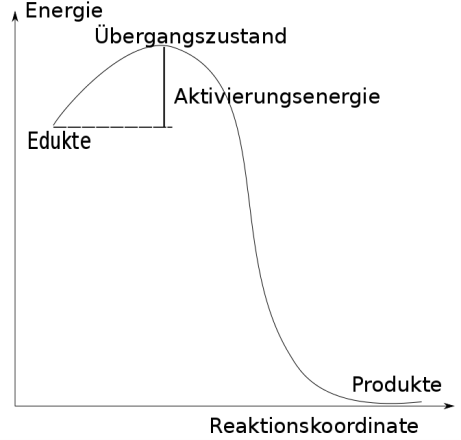 2. Das nebenstehende Diagramm zeigt einen exothermen Reaktionsverlauf. Wende das Diagramm auf den durchgeführten Versuch an und ordne die Fachbegriffe richtig zu.3. Diskutiere deine Ergebnisse aus Aufgabe 2 in der Gruppe und vergleiche diese mit einer endothermen Reaktion. Fertige dazu auch ein Energiediagramm an.Didaktischer Kommentar zum SchülerarbeitsblattMithilfe diese Arbeitsblattes sollen die Schülerinnen und Schüler das Anfertigen eines Protokolls üben und sollen das dargestellte Experiment in den fachlichen Hintergrund integrieren. Des Weiteren werden die Eigenschaften einer exo- und endothermen Reaktion wiederholt und die Unterschiede der beiden Reaktionstypen werden in Form eines Energiediagramms dargestellt.Erwartungshorizont (Kerncurriculum)Durch dieses Arbeitsblatt wird die Kompetenz der Erkenntnisgewinnung gefördert, da die Schülerinnen und Schüler ein einfaches Versuchsprotokoll anfertigen. Allgemein wird hier das Basiskonzept der Energie thematisiert und auch die Kompetenz der Kommunikation geschult, da sich die Schülerinnen und Schüler der korrekten Fachsprache bedienen müssen, um das Arbeitsblatt erfolgreich bearbeiten zu können. In der ersten Aufgabe sollen die Schülerinnen und Schüler das vorgeführte verbalisieren, in dem sie noch einmal die Edukte und Produkte benennen. Dieser Aufgabentyp fällt unter den Anforderungsbereich I, weil die Schülerinnen und Schüler das niedergeschriebene des Protokolls reproduzieren müssen und noch keine Erweiterung oder Anwendung vornehmen. In der zweiten Aufgabe sollen die Schülerinnen und Schüler das gezeigte Diagramm auf den Versuch übertragen und die Fachbegriffe korrekt zu sortieren. Dies ist eine Aufgabe des Anforderungsbereichs II, weil eine Übertragung des Diagramms auf den Versuch stattfindet und eine Anwendung der Fachbegriffe. Des Weiteren soll diese Aufgabe dem besseren Verständnis zutragen. In der dritten Aufgabe sollen die Schülerinnen und Schüler ihre Ergebnisse in einer Kleingruppe diskutieren und so die Fachsprache richtig anwenden. Des Weiteren sollen sie einen Transfer vornehmen, indem sie ein Energiediagramm einer endothermen Reaktion erstellen und die Fachbegriffe auch dort richtig einordnen. Hier liegt der dritte Anforderungsbereich vor, weil die Schülerinnen und Schüler ihr neuerlangtes Wissen auf einen neuen Sachverhalt anwenden.Erwartungshorizont (Inhaltlich)Arbeitsauftrag:Fertige ein Protokoll des Versuchs, den der/die Lehrer/in vorgeführt hat an. Verwende dazu die folgende Vorlage:Material: Luftballon, Stativ, Glimmspan, FeuerzeugChemikalien:	 WasserstoffDurchführung: Der Luftballon wird mit dem Wasserstoff befüllt und an einem Stativ befestigt. Anschließend wird der Glimmspan entzündet und vorsichtig an den Luftballon gehalten.Beobachtung:	 Der Luftballon geht mit einem lauten Knall kaputt und es ist ein oranger Feuerball zu erkennen.Deutung: Es findet eine einfache Verbrennungsreaktion von dem Wasserstoff statt. Der brennende Glimmspan zerstört dieses stabile System. Die Flamme aktiviert die Reaktion, da in diesem Fall die Verbrennung von Wasserstoff. Der laute Knall kommt dadurch zustande, dass der Wasserstoff sich mit dem Luftsauerstoff vermischt so Knallgas entsteht, das den lauten Knall bedingt.Aufgaben:1. Nenne die Edukte und Produkte der ablaufenden Reaktion.Edukte: Wasserstoff und der Sauerstoff in der LuftProdukte: Wasser2. Das nebenstehende Diagramm zeigt einen exothermen Reaktionsverlauf. Wende das Diagramm auf den durchgeführten Versuch an und ordne die Fachbegriffe richtig zu.Ausgangsstoffe: Wasserstoff und LuftsauerstoffAktivierungsenergie: Flamme des GlimmspansEndstoffe: WasserFreiwerdende Energie: Wärmeenergie und Lichtenergie3. Diskutiere deine Ergebnisse aus Aufgabe 2 in der Gruppe und vergleiche diese mit einer endothermen Reaktion. Fertige dazu auch ein Energiediagramm an.Bei einer endothermen Reaktion wird keine Energie frei, sondern es wird Energie aufgenommen. Daher liegen die Edukte energetisch unterhalb der Produkte und die aufzuwendende Aktivierungsenergie ist im Vergleich zu der exothermen Reaktion viel höher. 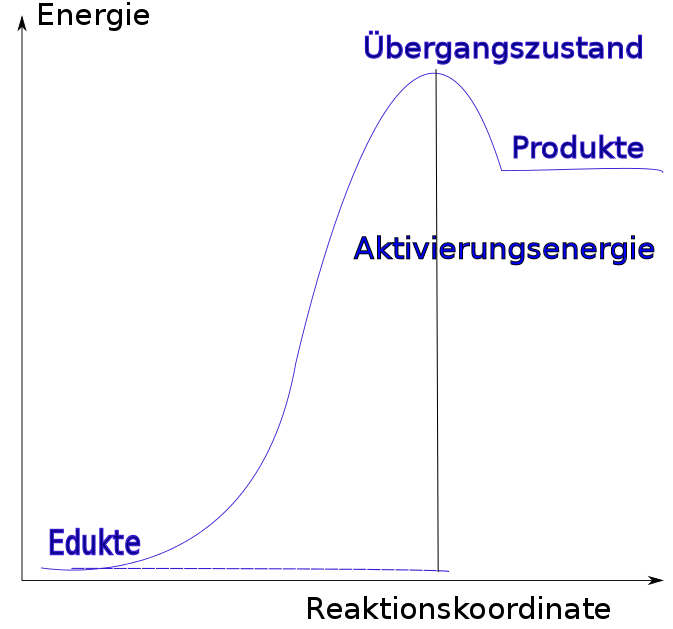 Abbildung 10: Energiediagramm einer endothermen Reaktion.GefahrenstoffeGefahrenstoffeGefahrenstoffeGefahrenstoffeGefahrenstoffeGefahrenstoffeGefahrenstoffeGefahrenstoffeGefahrenstoffeWasserstoffWasserstoffWasserstoffH: 302, 318 H: 302, 318 H: 302, 318 P: 280, 305+351+338, 313P: 280, 305+351+338, 313P: 280, 305+351+338, 313SauerstoffSauerstoffSauerstoffH: 270, 280H: 270, 280H: 270, 280P: 220, 403, 244, 370+ 376P: 220, 403, 244, 370+ 376P: 220, 403, 244, 370+ 376WasserWasserWasserH:- H:- H:- P: -P: -P: -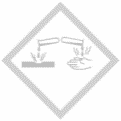 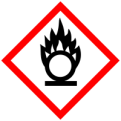 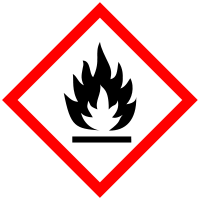 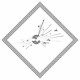 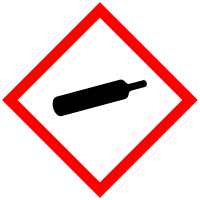 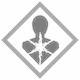 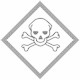 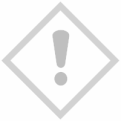 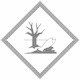 GefahrenstoffeGefahrenstoffeGefahrenstoffeGefahrenstoffeGefahrenstoffeGefahrenstoffeGefahrenstoffeGefahrenstoffeGefahrenstoffeWasserstoffperoxidWasserstoffperoxidWasserstoffperoxidH: 272, 302, 314, 332, 335, 412 H: 272, 302, 314, 332, 335, 412 H: 272, 302, 314, 332, 335, 412 P: 220, 261, 305+ 351+ 338, 310P: 220, 261, 305+ 351+ 338, 310P: 220, 261, 305+ 351+ 338, 310PlatinPlatinPlatinH: -H: -H: -P: -P: -P: -SauerstoffSauerstoffSauerstoffH: 270, 280H: 270, 280H: 270, 280P: 220, 403, 244, 370+ 376P: 220, 403, 244, 370+ 376P: 220, 403, 244, 370+ 376WasserWasserWasserH: -H: -H: -P: -P: -P: -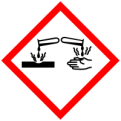 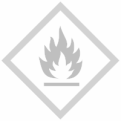 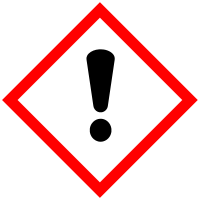 GefahrenstoffeGefahrenstoffeGefahrenstoffeGefahrenstoffeGefahrenstoffeGefahrenstoffeGefahrenstoffeGefahrenstoffeGefahrenstoffeZuckerwürfelZuckerwürfelZuckerwürfelH: - H: - H: - P: -P: -P: -Asche (pflanzlich)Asche (pflanzlich)Asche (pflanzlich)H: -H: -H: -P:-P:-P:-KohlenstoffdioxidKohlenstoffdioxidKohlenstoffdioxidH: 280H: 280H: 280P: 403P: 403P: 403WasserWasserWasserH: -H: -H: -P: -P: -P: -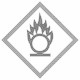 GefahrenstoffeGefahrenstoffeGefahrenstoffeGefahrenstoffeGefahrenstoffeGefahrenstoffeGefahrenstoffeGefahrenstoffeGefahrenstoffeOxalsäureOxalsäureOxalsäureH: -302, 312, 318H: -302, 312, 318H: -302, 312, 318P: 280, 264a, 301+312, 305+351+338P: 280, 264a, 301+312, 305+351+338P: 280, 264a, 301+312, 305+351+338KaliumpermanganatKaliumpermanganatKaliumpermanganatH: 272, 302, 314, 410H: 272, 302, 314, 410H: 272, 302, 314, 410P: 220,273, 280, 305+ 351+ 338, 501.1P: 220,273, 280, 305+ 351+ 338, 501.1P: 220,273, 280, 305+ 351+ 338, 501.1MangansulfatMangansulfatMangansulfatH: 373, 411H: 373, 411H: 373, 411P: 273P: 273P: 273SchwefelsäureSchwefelsäureSchwefelsäureH:290H:290H:290P:280,301+330+331, 305+351+338P:280,301+330+331, 305+351+338P:280,301+330+331, 305+351+338KohlenstoffdioxidKohlenstoffdioxidKohlenstoffdioxidH: 280H: 280H: 280P: 403P: 403P: 403WasserWasserWasserH: -H: -H: -P: -P: -P: -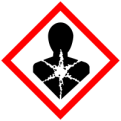 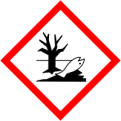 